О внесении изменений в некоторые приказы Министерства государственного имущества Республики Марий Эл 
В соответствии с Федеральным законом от 27 июля 2004 г. 
№ 79-ФЗ «О государственной гражданской службе Российской Федерации», Федеральным законом от 25 декабря 2008 г. № 273-ФЗ 
«О противодействии коррупции», Федеральным законом от 3 декабря 2012 г. № 230-ФЗ «О контроле за соответствием расходов лиц, замещающих государственные должности, и иных лиц их доходам», Законом Республики Марий Эл от 5 октября 2004 г. № 38-З 
«О регулировании отношений в области государственной гражданской службы Республики Марий Эл» п р и к а з ы в а ю:Внести в приказ Министерства государственного имущества Республики Марий Эл от 24 августа 2009 г. № 41-од «Об утверждении Перечня должностей государственной гражданской службы 
в Министерстве государственного имущества Республики Марий Эл, при назначении на которые граждане и при замещении которых государственные гражданские служащие Республики Марий Эл обязаны представлять сведения о своих доходах, об имуществе и обязательствах имущественного характера, а также сведения о доходах, об имуществе и обязательствах имущественного характера своих супруги (супруга) и несовершеннолетних детей» следующие изменения:а)	абзац второй изложить в следующей редакции:«1.	Утвердить прилагаемый Перечень должностей государственной гражданской службы Республики Марий Эл 
в Министерстве государственного имущества Республики Марий Эл, при назначении на которые граждане и при замещении которых государственные гражданские служащие Республики Марий Эл обязаны представлять сведения о своих доходах, об имуществе и обязательствах имущественного характера, а также сведения о доходах, об имуществе и обязательствах имущественного характера своих супруги (супруга) и несовершеннолетних детей.»;б)	дополнить пунктом 2 следующего содержания:«2. Установить, что государственные гражданские служащие Республики Марий Эл в Министерстве государственного имущества Республики Марий Эл, замещающие должности, замещение которых влечет за собой обязанность представлять сведения о своих доходах, 
об имуществе и обязательствах имущественного характера, а также сведения о доходах, об имуществе и обязательствах имущественного характера своих супруги (супруга) и несовершеннолетних детей, представляют сведения о расходах в случаях, установленных Федеральным законом от 3 декабря 2012 г. № 230-ФЗ «О контроле 
за соответствием расходов лиц, замещающих государственные должности, и иных лиц их доходам».».Признать утратившими силу:приказ Министерства государственного имущества Республики Марий Эл от 21 июля 2014 г. № 227-од «Об утверждении перечня должностей государственной гражданской службы Республики 
Марий Эл в Министерстве государственного имущества Республики Марий Эл, обязанных представлять представителю нанимателя сведения о своих расходах, а также о расходах своих супруги (супруга) и несовершеннолетних детей»;пункт 3 приказа Министерства государственного имущества Республики Марий Эл от 1 февраля 2016 г. № 6-нп «О внесении изменений в некоторые приказы Министерства государственного имущества Республики Марий Эл»;пункт 3 приказа Министерства государственного имущества Республики Марий Эл от 21 марта 2016 г. № 11-нп «О внесении изменений в некоторые приказы Министерства государственного имущества Республики Марий Эл»;пункт 3 приказа Министерства государственного имущества Республики Марий Эл от 19 октября 2016 г. № 43-нп «О внесении изменений в некоторые приказы Министерства государственного имущества Республики Марий Эл».Временно исполняющийобязанности министра	В.В.Мусин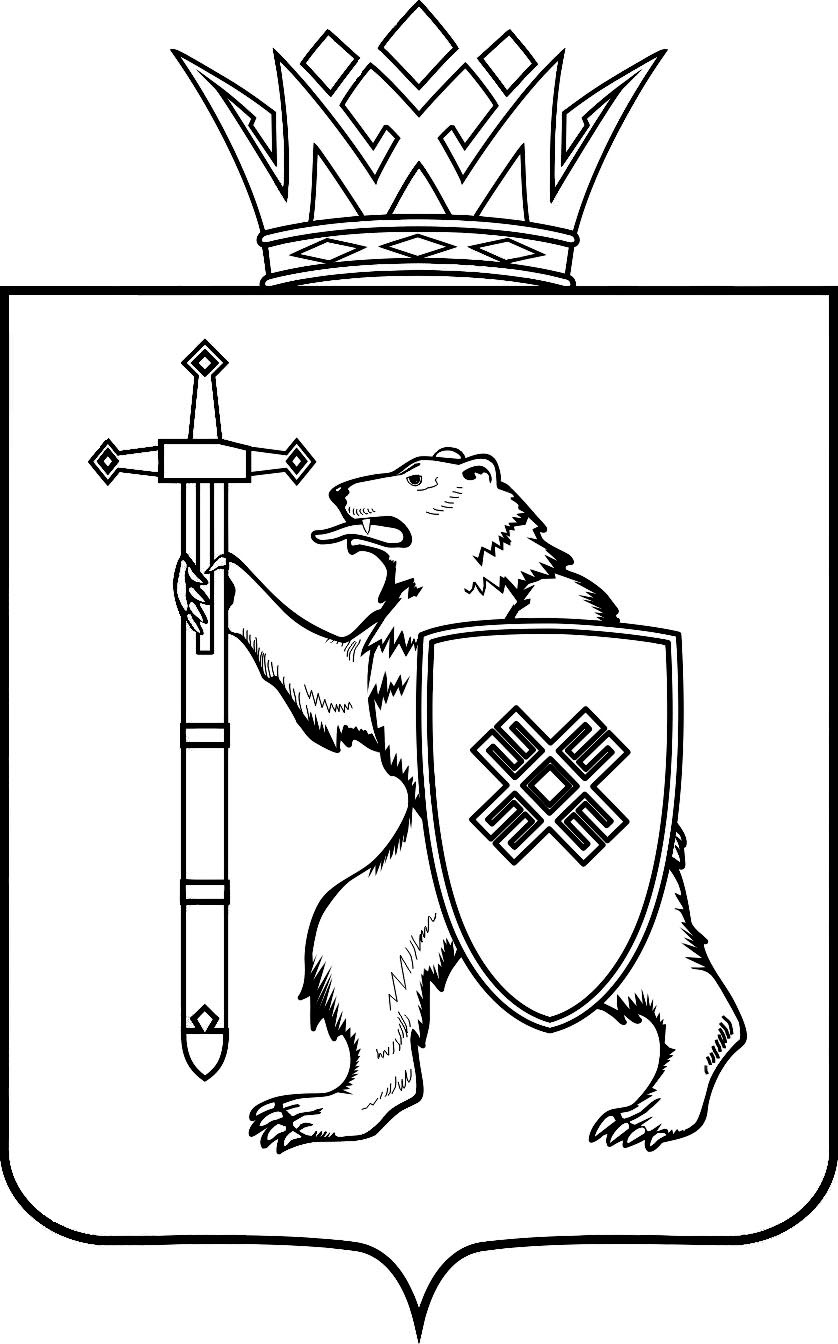 МАРИЙ ЭЛ РЕСПУБЛИКЫНКУГЫЖАНЫШ ПОГОМИНИСТЕРСТВЫЖЕШ У Д Ы КМАРИЙ ЭЛ РЕСПУБЛИКЫНКУГЫЖАНЫШ ПОГОМИНИСТЕРСТВЫЖЕШ У Д Ы КМИНИСТЕРСТВО 
ГОСУДАРСТВЕННОГО ИМУЩЕСТВА
РЕСПУБЛИКИ МАРИЙ ЭЛП Р И К А ЗМИНИСТЕРСТВО 
ГОСУДАРСТВЕННОГО ИМУЩЕСТВА
РЕСПУБЛИКИ МАРИЙ ЭЛП Р И К А ЗМИНИСТЕРСТВО 
ГОСУДАРСТВЕННОГО ИМУЩЕСТВА
РЕСПУБЛИКИ МАРИЙ ЭЛП Р И К А ЗМИНИСТЕРСТВО 
ГОСУДАРСТВЕННОГО ИМУЩЕСТВА
РЕСПУБЛИКИ МАРИЙ ЭЛП Р И К А ЗМИНИСТЕРСТВО 
ГОСУДАРСТВЕННОГО ИМУЩЕСТВА
РЕСПУБЛИКИ МАРИЙ ЭЛП Р И К А Зот20172017г.№     -нп